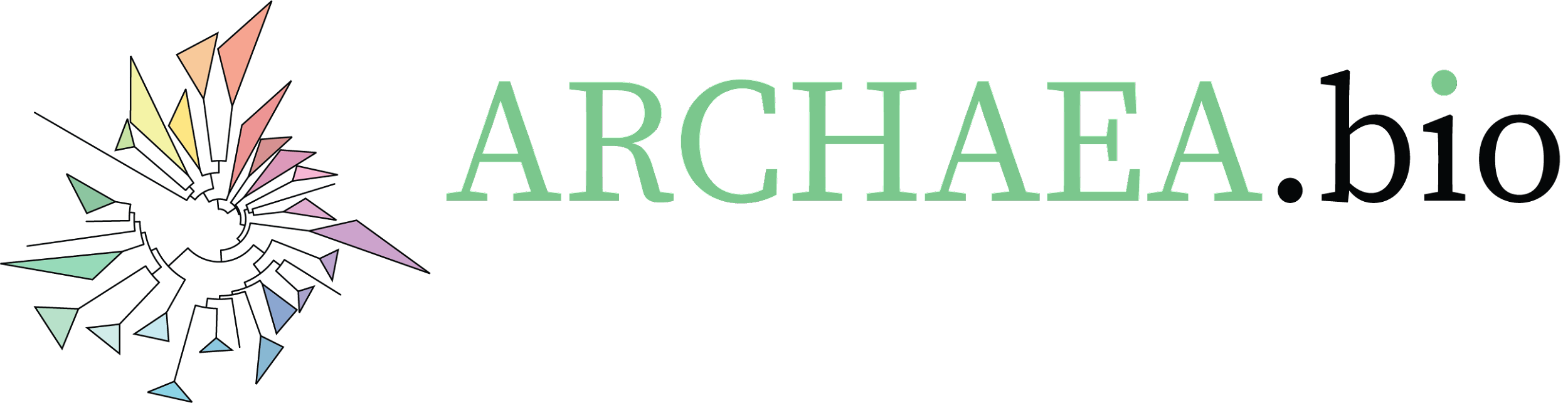 Brock media for S. acidocaldariusCorresponding author: 		Fredrik HurtigList of authors: 			Fredrik Hurtig, Gabriel Tarrason Risa and Buzz BaumGroup leader: 			Buzz BaumInstitution: 			MRC Laboratory for Molecular Cell BiologyZenodo DOI: [To be added after scientific review by the Society for Archaeal Biology]Protocol Category: 		Cell BiologyModel organism(s): 		Sulfolobus acidocaldariusTags: 				Growth media, glycerol stockAbstractThis protocol describes how to prepare Brock growth media, and how to create glycerol stocks, for Sulfolobus acidocaldarius.Related publication:  Brock et al. 1972BackgroundS. acidocaldarius belongs to the TACK superphylum (Guy and Ettema, 2011). At the time of writing, these archaea are the closest archaeal relatives of eukaryotes that can be easily grown and studied in a lab. As such, there is considerable interest in understanding their cell biology. S. acidocaldarius is also one of the most well established model systems for studying hyperthermophiles.The growth medium is based on the first account of growing conditions for Sulfolobus by Brock and colleagues (Brock et al. 1972). It should be prepared fresh with dd water the same day you do the experiment, and adjusted to pH 2.9 with 1:1 sulfuric acid. However, Brock stock solutions can be stored after sterilisation at room temperature. The ferric solution should be protected from light to prevent chemical precipitation.MaterialsStock solutionsBrock I (1L, 100x)7 g CaCl2 x 2H2OAutoclaveBrock II+III (1L, 100x)130 g (NH4)2SO425 g MgSO4 x 7H2O28 g KH2PO450 ml trace element solution (from a 2000x TES)1.5 ml 1:1 H2SO4AutoclaveFe-solution (1L, 100x)2 g FeCl3.6H2OFilter-steriliseNZ-amine solution (1L, 10%, 100x)100 g NZ-Amine (Brand of NZ-Amine is important, we use Sigma-Aldrich 82524)AutoclaveTrace element solution (1L, 2000x)9.0 g Na2B4O7.10H2O (Insoluble at neutral pH, add 1:1 H2SO4 until it dissolves. May take several mL, however end pH is unimportant.0.44 g ZnSO4.7H2O0.1 g CuCl2.2H2O0.06 g NaMoO4.2H2O0.06 g VOSO4.2H2O0.02 g CoSO4.7H2O (MW 281) (alternatively use CoCl2.6H2O, MW 237)3.6 g MnCl2.4H2O1:1 H2SO4 (100 mL)50 ml 95-98% H2SO4Slowly add H2SO4 to 50 ml dd H2O. The solution can become extremely hot and may need cooling!Brock media preparationProtocolTo start a new culture, take a small amount of frozen glycerol stock on a yellow pipette tip, and place the tip in ~20 ml  room temperature Brock media, and grow at 75-80°C with rotationCulture normally reaches exponential phase in 24-48 hoursUse aluminium foil to seal the opening of the flask tightly to prevent evaporation. A failure to do this can easily evaporate a culture overnightSubsequent dilutions are needed every 24 hoursDilutions should be done using pre-heated Brock mediaGlycerol stocksGrow cell to late exponential phase (OD 0.5-0.8, optional)Centrifuge 10 ml of culture in a 15 ml falcon tube for 5 min at approximately 4000 RCFRemove 9 ml of supernatant and resuspend the pellet in the remaining media. Add up to 1 ml of 100% glycerol and mix thoroughly.Store at –80°C immediately.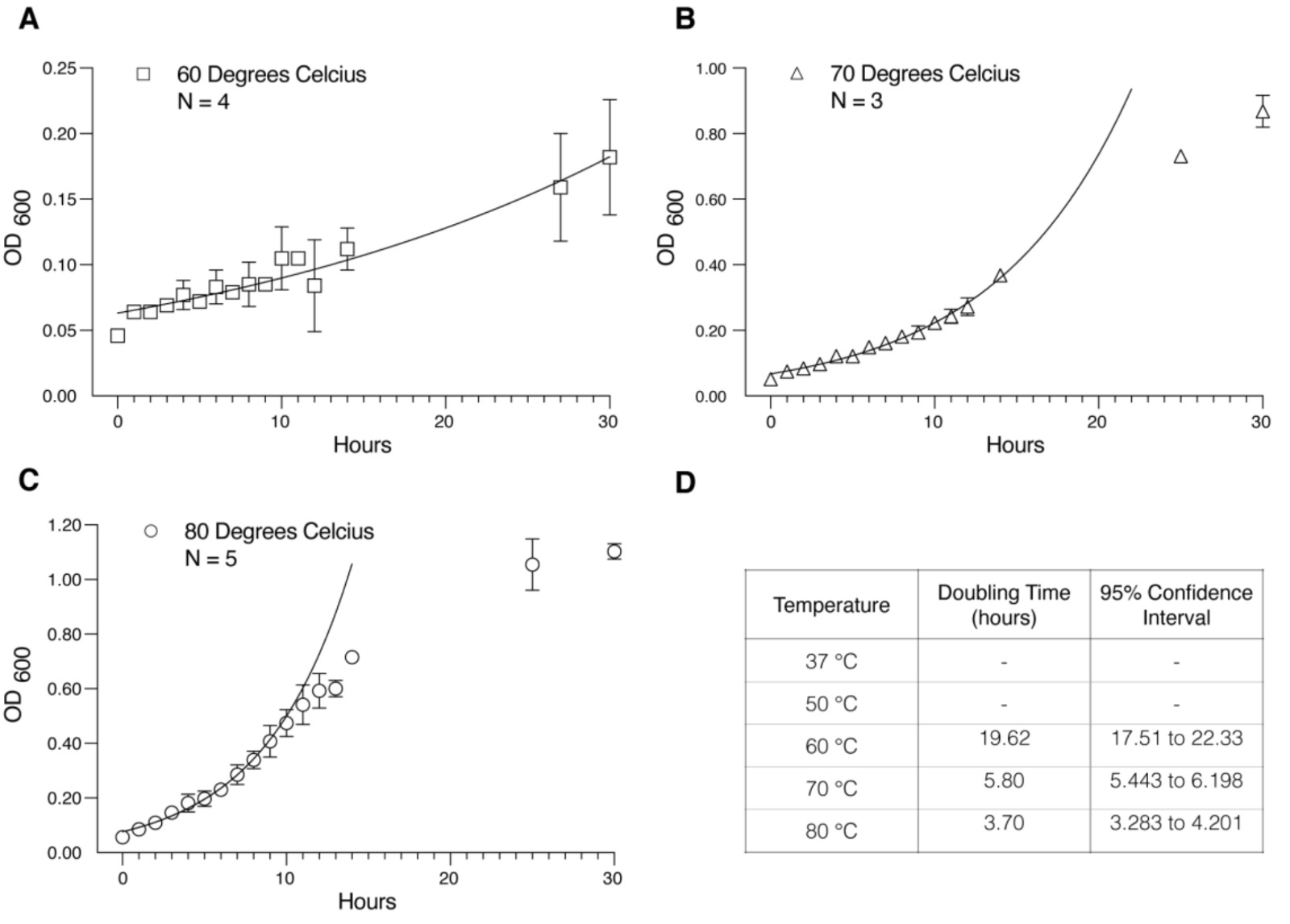 Figure 1. Growth curves of S. acidocaldarius at various temperatures. Reprinted with permission (Tarrason Risa, 2021).Additional notesBrock media pH will increase significantly during growth if not enough acid has been added. In our experience pH 2.9 is usually sufficient for a stable pH during growthCompeting interestsThe authors declare that they have no conflict of interest. Acknowledgments We thank the entire Baum lab for their input; the Albers and Lindås lab for advice and reagents, with special thanks to M. Van Wolferen, S. Albers, and Mohea Couturier.ReferencesBrock, Thomas D. et al. (1972). \Sulfolobus: A new genus of sulfur-oxidizing bacteria living at low pH and high temperature". In: Archiv für Mikrobiologie 84.1, pp. 54{68. issn: 0003-9276. doi: 10.1007/bf00408082.Tarrason Risa, Gabriel; (2021) Archaeal roots of eukaryotic cell cycle control and ESCRT-III mediated cell division. Doctoral thesis (Ph.D), UCL (University College London). URI: https://discovery.ucl.ac.uk/id/eprint/10132115For 1 LFor 250 mLFor 50 mLBrock I10 mL2.5 mL500 uLBrock II + III10 mL2.5 mL500 uLFe solution10 mL2.5 mL500 uLSucrose 20%10 mL2.5 mL500 uLNZ-amine (10%)10 mL2.5 mL500 uL1:1 H2SO4200 uL50 uL10 uL